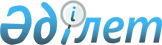 О передаче объектов из республиканской собственности в коммунальную собственность города АстаныПостановление Правительства Республики Казахстан от 16 октября 2009 года № 1602

      В соответствии с постановлением Правительства Республики Казахстан от 22 января 2003 года № 81 "Об утверждении Правил передачи государственного имущества из одного вида государственной собственности в другой" Правительство Республики Казахстан ПОСТАНОВЛЯЕТ:



      1. Принять предложение акима города Астаны о передаче из республиканской собственности с баланса Управления делами Президента Республики Казахстан Большого фонтана, расположенного по адресу: город Астана, район Есиль, Резиденция Президента Республики Казахстан и сквера, расположенного по адресу: город Астана, улица Бейбитшилик, 11 (далее - объекты) в коммунальную собственность города Астаны.



      2. Комитету государственного имущества и приватизации Министерства финансов Республики Казахстан совместно с Управлением делами Президента Республики Казахстан (по согласованию) и акиматом города Астаны в установленном законодательством порядке осуществить необходимые организационные мероприятия по приему-передаче объектов.



      3. Настоящее постановление вводится в действие со дня подписания.      Премьер-Министр

      Республики Казахстан                       К. Масимов
					© 2012. РГП на ПХВ «Институт законодательства и правовой информации Республики Казахстан» Министерства юстиции Республики Казахстан
				